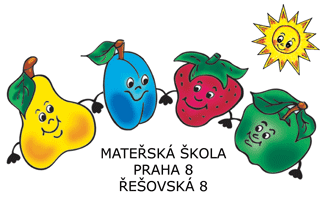 V Praze dne 21. 2. 2022Objednávka dodání, montáže a zprovoznění 2 ks kombinovaných sporáků včetně demontáže a likvidace sporáků starýchSouhlasím s navrhovanou cenovou nabídkou ve znění a v rozsahu ze dne 16. 2. 2022, 
a objednávám u firmy Aligastro s.r.o, dodávku2 ks kombinovaných sporáků do školní kuchyně, a to dle specifikace v cenové nabídce. Součástí objednaného díla bude i demontáž a ekologická likvidace starých sporáků.Termín dodání do konce března 2022 Ve spodní části tohoto dokumentu prosím vyjádřete souhlas s objednávkou.DěkujiBc. C. Foučková, ředitelka školySouhlasím s objednávkou, kterou beru na vědomí v uvedeném rozsahu.………………………………………………………………………………………………………………………………………………………………………………………………………………………………………………………………………………………………………………………………………………………………………………………………………….